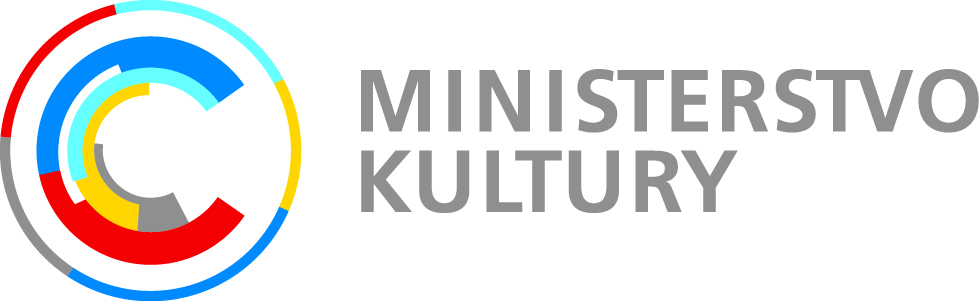 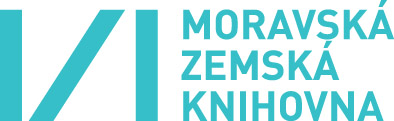 TISKOVÁ ZPRÁVAVyhlášení ceny Premia Bohemica 2021Moravská zemská knihovna v Brně na základě pověření ministra kultury České republiky vyhlašuje přijímání nominací na cenu Premia Bohemica. Cena je určena zahraničnímu bohemistovi, který se ve své zemi zasloužil ve výrazné míře o propagaci české literatury.Do roku 2001 cenu udělovala Nadace Český literární fond, v letech 2002–2011 Obec spisovatelů (za podpory NČLF). S podporou Obce spisovatelů ji od roku 2017 uděluje Moravská zemská knihovna v Brně.	O udělení ceny rozhodne komise složená z předních literárních vědců z univerzitních i akademických pracovišť v České republice a z dřívějších laureátů ceny. V minulosti cenu získali například Susanna Roth (1993), Oleg Malevič (1998), Christa Rothmeier (1999), Reiner Kunze (2004), István Vörös (2005), Edgar de Bruin (2008), Andrzej Czcibor-Piotrowski (2011), či v prvních obnovených ročnících Urs Heftrich (2017), Robert B. Pynsent (2018) a Annalisa Cosentino (2019). Posledním laureátem ceny se stal v roce 2020 francouzský bohemista, profesor Xavier Galmiche.Nominace, spolu se zdůvodněním návrhu, je možné zasílat do 1. 4. 2021 na adresy premiabohemica@mzk.cz nebo Moravská zemská knihovna, Premia Bohemica, Kounicova 65a, 601 87 Brno.Více informací naleznete:https://cs.wikipedia.org/wiki/Cena_Premia_Bohemicahttp://www.ucl.cas.cz/ceny/?c=33Kontaktní osoba:PhDr. Soňa Šinclovásinclova@mzk.cz